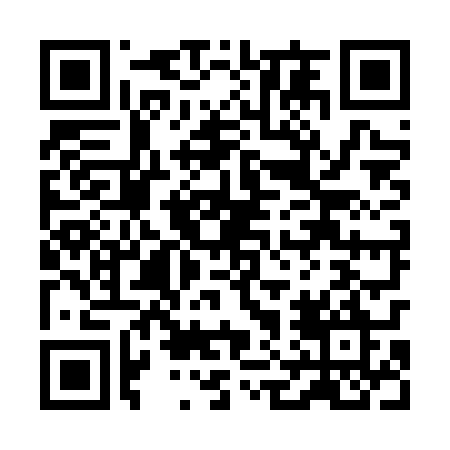 Ramadan times for Klotyldzin, PolandMon 11 Mar 2024 - Wed 10 Apr 2024High Latitude Method: Angle Based RulePrayer Calculation Method: Muslim World LeagueAsar Calculation Method: HanafiPrayer times provided by https://www.salahtimes.comDateDayFajrSuhurSunriseDhuhrAsrIftarMaghribIsha11Mon4:194:196:1512:023:525:505:507:3812Tue4:174:176:1312:013:545:515:517:4013Wed4:144:146:1012:013:555:535:537:4214Thu4:124:126:0812:013:575:555:557:4415Fri4:094:096:0512:013:585:575:577:4616Sat4:064:066:0312:004:005:595:597:4817Sun4:044:046:0112:004:016:006:007:5018Mon4:014:015:5812:004:036:026:027:5219Tue3:583:585:5611:594:046:046:047:5420Wed3:563:565:5411:594:066:066:067:5721Thu3:533:535:5111:594:076:086:087:5922Fri3:503:505:4911:594:086:096:098:0123Sat3:473:475:4611:584:106:116:118:0324Sun3:453:455:4411:584:116:136:138:0525Mon3:423:425:4211:584:136:156:158:0726Tue3:393:395:3911:574:146:176:178:1027Wed3:363:365:3711:574:156:186:188:1228Thu3:333:335:3411:574:176:206:208:1429Fri3:303:305:3211:564:186:226:228:1630Sat3:273:275:3011:564:196:246:248:1931Sun4:244:246:2712:565:217:257:259:211Mon4:214:216:2512:565:227:277:279:232Tue4:184:186:2312:555:237:297:299:263Wed4:154:156:2012:555:257:317:319:284Thu4:124:126:1812:555:267:337:339:305Fri4:094:096:1512:545:277:347:349:336Sat4:064:066:1312:545:287:367:369:357Sun4:034:036:1112:545:307:387:389:388Mon4:004:006:0812:545:317:407:409:409Tue3:563:566:0612:535:327:417:419:4310Wed3:533:536:0412:535:337:437:439:46